РОССИЙСКАЯ ФЕДЕРАЦИЯ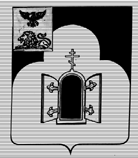 БЕЛГОРОДСКАЯ ОБЛАСТЬМУНИЦИПАЛЬНЫЙ РАЙОН «ЧЕРНЯНСКИЙ РАЙОН»МУНИЦИПАЛЬНЫЙ СОВЕТ ЧЕРНЯНСКОГО РАЙОНА                                  Одиннадцатая                                   сессия третьего созываР Е Ш Е Н И Е20 августа 2019 г.                                                                                           №  131О занесении в Книгу Почёта Чернянского района Склярова А.И.Руководствуясь решением Муниципального совета Чернянского района от 20.08.2019 г. № 130 «О Книге Почёта Чернянского района», Муниципальный совет Чернянского района решил:1. За значительный вклад в реализацию на территории Чернянского района социально значимых проектов, развитие местного самоуправления, правовое просвещение населения с участием детей и молодёжи, совершенствование деятельности общественных организаций занести  в Книгу Почёта Чернянского района Склярова Александра Ивановича – исполняющего обязанности председателя Белгородской областной Думы, депутата по Новооскольскому одномандатному избирательному округу            № 17. 2. Опубликовать настоящее решение в районной газете «Приосколье», разместить в сети Интернет на официальном сайте органов местного самоуправления Чернянского района (раздел «Муниципальный совет» (адрес сайта: http://www.admchern.ru)) и в сетевом издании «Приосколье 31» (раздел «Официальные документы» (адрес сайта: http://www.GAZETA-PRIOSKOLYE.RU))  в установленном порядке.3. Определить, что настоящее решение вступает в силу со дня его официального опубликования.4. Контроль за исполнением настоящего решения возложить на постоянную комиссию Муниципального совета Чернянского района по социальным вопросам и вопросам природопользования.Председатель Муниципального советаЧернянского района                                                                                М.В.Чуб